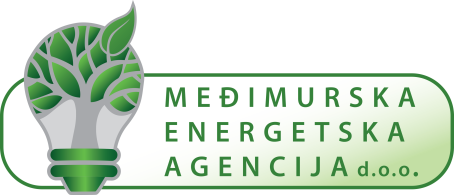 Međimurska energetska agencija d.o.o. sa sjedištem u Čakovcu, Bana Josipa Jelačića 22, OIB: 78619083316 (u daljnjem tekstu: Voditelj obrade)Prema članku 15. Opće uredbe za zaštitu podataka (EU) 2016/679 (u daljnjem tekstu: Uredba) i nacionalnom zakonodavstvuJa, _________________________________________________________________________
(ime i prezime, adresa, OIB)podnosim sljedećiZAHTJEV ZA PRISTUP OSOBNIM PODACIMAkojim od Voditelja obrade zahtijevam potvrdu obrađuju li se moji osobni podaci te ako ih obrađuje pristup njima.Upoznat/a sam da mi Voditelj obrade po mojem zahtjevu mora dostaviti ove informacije:Svrhu u koju se moji podaci, za koje tražim pristup, obrađuju;Kategorije osobnih podataka o kojima je riječ;Primateljima ili kategorijama primatelja kojima su podaci za koje tražim pristup otkriveni ili će im biti otkriveni osobito primateljima u trećim zemljama ili međunarodnim organizacijama;Predviđenom razdoblju u kojem će podaci za koje tražim pristup biti pohranjeni;Upoznat/a sam da imam pravo od Voditelja obrade zatražiti ispravak i/ili brisanje mojih osobnih podataka i/ili ograničenje obrade i/ili pravo na prigovor na obradu;Upoznat/a sam da imam pravo podnijeti pritužbu nadzornom tijelu na obradu mojih podataka (Agencija za zaštitu osobnih podataka)Informaciju o izvoru podataka ako nisu prikupljeni od mene;Informiran/a sam da Voditelj obrade poduzima zaštitne mjere u prijenosu mojih osobnih podataka u treće zemlje ili međunarodne organizacije;Informiran/a sam da ću po predaju ovog zahtjeva u roku 30 dana od dana zaprimanja zahtjeva dobiti kopiju mojih osobnih podataka koji se obrađuju.U ____________________________________, 
                           (mjesto, datum)     Potpis podnositelja zahtjeva 	       ______________________________________